Приложение № 2Фрагмент карты градостроительного зонирования в районе земельного участка площадью 9921 кв.м, земельный участок с кадастровым номером 27:04:0201002:793 до внесения изменений в Правила землепользования и застройки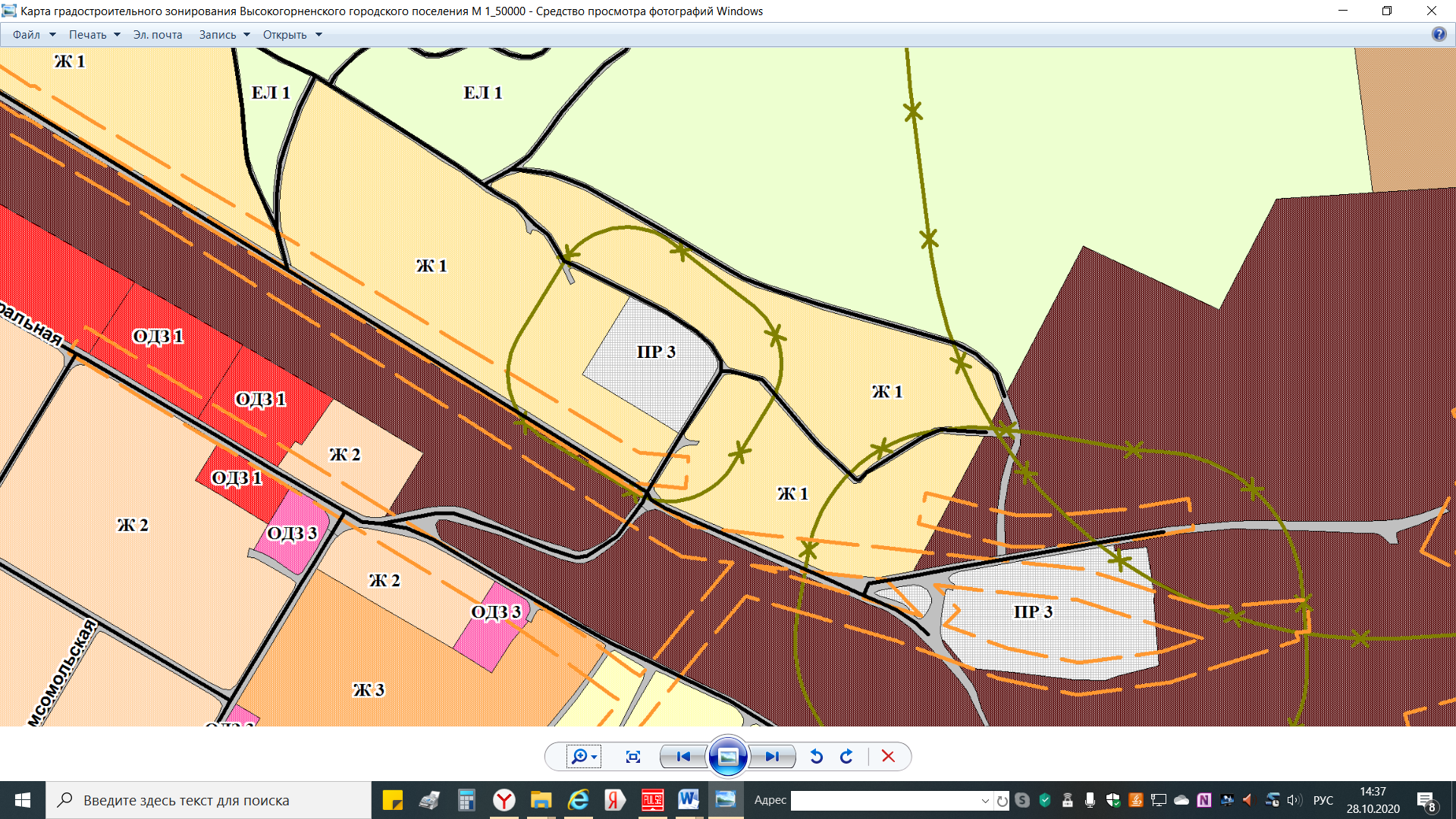 Фрагмент карты градостроительного зонирования в районе земельного участка площадью 9921 кв.м, земельный участок с кадастровым номером 27:04:0201002:793 после внесения изменений в Правила землепользования и застройки